МИНИСТЕРСТВО ПРОСВЕЩЕНИЯ РОССИЙСКОЙ ФЕДЕРАЦИИ‌Министерство образования Тверской области‌‌ ‌Управление образования  Администрации города ТвериМБОУ СШ №45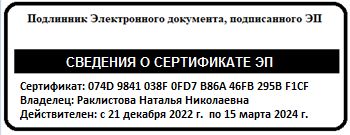 ‌ РАБОЧАЯ ПРОГРАММАучебного предмета «Риторика»для обучающихся  2 - 3 классыТверь‌ 2023‌ПОЯСНИТЕЛЬНАЯ ЗАПИСКАОБЩАЯ ХАРАКТЕРИСТИКА УЧЕБНОГО ПРЕДМЕТА «РИТОРИКА»Являясь предметом гуманитарного цикла, риторика даёт возможность младшему школьнику познакомиться с закономерностями мира общения, особенностями коммуникации в современном мире; осознать важность владения речью для достижения успехов в личной и общественной жизни.      В структуре курса риторики можно выделить два смысловых блока:Первый блок – «Общение» даёт представление о– сущности того взаимодействия между людьми, которое называется общением; речевой (коммуникативной) ситуации; – компонентах коммуникативной ситуации: кто, кому, зачем, что, как, где, когда говорит (пишет).Сведения этого блока развивают умения школьников ориентироваться в ситуации общения, определять речевую задачу, оценивать степень её успешной реализации в общении.Второй блок – «Речевые жанры» – даёт сведения о– тексте как продукте речевой (коммуникативной) деятельности, его признаках и особенностях;– типологии текстов (повествовании, описании, рассуждении); – речевых жанрах как разновидностях текста, то есть текстах определённой коммуникативной направленности. В детской риторике изучаются не жанры художественной литературы, а те жанры, которые существуют в реальной речевой практике: жанр просьбы, пересказа, вежливой оценки, сравнительного высказывания, объявления и т.д.Изучение моделей речевых жанров, а затем реализация этих жанров (в соответствии с условиями речевой ситуации) даёт возможность обучить тем видам высказываний, которые актуальны для младших школьников. Обучение риторике, безусловно, должно опираться на опыт учеников, приводить их к осмыслению своего и чужого опыта общения, успешному решению практических задач, которые ставит перед школьниками жизнь. Такие творческие, продуктивные задачи – основа учебных пособий, а теоретические сведения, понятия даются лишь постольку, поскольку они необходимы для решения практических задач. Безусловно, преподавание риторики основано на деятельностном подходе как основном способе получения знаний и развития коммуникативных умений – школьники анализируют примеры общения, реализуют свои высказывания в соответствии с изученными правилами.ЦЕЛИ ИЗУЧЕНИЯ УЧЕБНОГО ПРЕДМЕТА «РИТОРИКА»Изучение предмета «Риторика» важно с точки зрения реализации поставленных стандартом целей образования. Цель риторики как предмета филологического цикла – научить речи, развивать коммуникативные умения, научить младших школьников эффективно общаться в разных ситуациях, решать различные коммуникативные задачи, которые ставит перед учениками сама жизнь. Ни один из традиционных школьных предметов российского образования специально не учит речи. Риторика как учебный предмет восполняет очень важную область школьного образования, её отсутствие приводит к тому, что многие ученики, хотя в целом владеют лингвистическими понятиями, грамотны, затрудняются общаться в разных ситуациях (в школе и вне школы). В основе всякого обучения лежит коммуникация, общение, поэтому риторика как инновационный, практико-ориентированный предмет помогает решать задачи формирования универсальных действий на межпредметном уровне, этот предмет способствует развитию качеств личности, «отвечающих требованиям информационного общества, инновационной экономики, задачам построения демократического гражданского общества на основе толерантности, диалога культур и уважения многонационального <…> состава российского общества».МЕСТО  ПРЕДМЕТА В УЧЕБНОМ ПЛАНЕПреподавание риторики как предмета филологического цикла может осуществляться за счёт часов, отведённых на изучение предметов этого цикла. Объём учебного времени, отводимого на изучение риторики с 2-го по 3-й класс – 1 час в неделю: во 2 – 3 классах -  34 часа для каждого класса, общий объём учебного времени составляет 68 часов. Риторика даёт широкие возможности для проведения школьных праздников, конкурсов, внеклассных мероприятий, выставок достижений учащихся – письменных работ (альбомов, газет, фотовыставок) и т.д.СОДЕРЖАНИЕ УЧЕБНОГО ПРЕДМЕТА  2 класс (34 часа)ОБЩЕНИЕ. Чему учит риторика. Что такое успешное общение.Речевая (коммуникативная) ситуация. Кто (адресант) говорит (пишет) – кому (адресат) – что – с какой целью. Речевые роли (в семье, школе и т.д.).Виды общения. Общение в быту (обыденное – повседневное); общение личное: один – один (два – три).Речевая деятельность. Четыре вида речевой деятельности. Говорить – слушать, их взаимосвязь. Писать – читать, их взаимосвязь. Слушание. Приёмы слушания: фиксация темы (заголовка) высказывания и непонятных слов. Говорение. Основной тон, смысловое ударение, темп, громкость высказывания; их соответствие речевой задаче.Чтение. Изучающее чтение. Приёмы чтения учебного текста: постановка вопроса к заголовку и от заголовка, выделение ключевых слов (в связи с пересказом).Письменная речь. Способы правки текста. Вычеркивание ненужного (лишнего), замена слов (словосочетаний и т.д.), вставка необходимого и т.д.Правильная и хорошая эффективная речь. Речь правильная и неправильная (с нарушением норм литературного языка). Речь хорошая (успешная, эффективная).ТЕКСТ. РЕЧЕВЫЕ ЖАНРЫ. Тематическое единство как признак текста. Типы заголовков. Основная мысль текста. Структурно-смысловые части в разных текстах.Типы текстов.Рассуждения с целью объяснения или доказательства. Основная мысль (тезис) в рассуждении. Смысловые части рассуждения. Пример и правило в рассуждении.Описание в учебной речи, его цель, основные части. Описание в объявлении. Описание-загадка.Невыдуманный рассказ (о себе).Вторичные тексты.Понятие о пересказе. Подробный пересказ (устный). Краткий пересказ (устный). Способы сжатия текста. Отзыв-отклик (экспромт) о книге, фильме, телепередаче.Речевой этикет. Способы выражения вежливой речи. Этикетные средства в устной и письменной речи.Этикетные речевые жанры. Просьба. Скрытая просьба. Приглашение. Согласие. Вежливый отказ.3-й класс (34 часа)ОБЩЕНИЕ.Речевые (коммуникативные) задачи. Речевая деятельность.Говорение. Неподготовленная и подготовленная устная речь. Особенности неподготовленной (спонтанной) речи. Приёмы подготовки.Слушание. Приёмы слушания: запись опорных (ключевых) слов, составление плана-схемы услышанного и т.д. Словесные и несловесные сигналы внимательного слушания (повторение).Чтение учебного текста, особенности восприятия этого текста. Абзацные отступы, шрифтовые, цветовые и др. выделения. Постановка вопросов к отдельным частям текста; к непонятным словам; составление плана как приём чтения.Письменная речь. Способы правки текста: замена слов, словосочетаний, предложений, изменение последовательности изложения, включение недостающего и т.д.Речевой этикет. Вежливая речь. Вежливо–невежливо–грубо. Добрые слова – добрые дела.Правильная и хорошая (эффективная) речь. Нормы – что это такое. Зачем они нужны. Нормы произносительные, орфоэпические, словоупотребления. Нормативные словари.ТЕКСТ. РЕЧЕВЫЕ ЖАНРЫ. Разнообразие текстов, реализуемых людьми в общении.Диалог и монолог как разновидности текста, их особенности.Этикетные жанры: похвала (комплимент), поздравление (устное и письменное).Структура поздравления. Средства выражения поздравления в устной и письменной речи.Вторичные речевые жанры. Сжатый (краткий) пересказ, два способа сжатия исходного текста. (Повторение.) Правила пересказа. Выборочный пересказ как текст, созданный на основе выборки нужного материала из исходного текста.Цитата в пересказах, её роль. Аннотация. Сжатое изложение содержания книги в аннотации.Типы текстов.Рассуждение, его структура, вывод в рассуждении. Правило в доказательстве (объяснении). Цитата в доказательстве (объяснении).Сравнительное описание с задачей различения и сходства. Правила сравнения.Сравнительное высказывание, два способа его построения. Сравнительное описание как завязка (начало) в развитии действия в сказках, рассказах и т.д.Рассказ по сюжетным рисункам.ПЛАНИРУЕМЫЕ ОБРАЗОВАТЕЛЬНЫЕ РЕЗУЛЬТАТЫИзучение риторики на уровне начального общего образования направлено на достижение обучающимися личностных, метапредметных и предметных результатов освоения учебного предмета.ЛИЧНОСТНЫЕ РЕЗУЛЬТАТЫВ результате изучения предмета «Риторика» в начальной школе у обучающегося будут сформированы следующие личностные результаты: – осознавать роль речи в жизни людей; – осознавать разнообразие речевых ситуаций в жизни человека, условий общения;– осознавать свои речевые роли в различных коммуникативных ситуациях;осознавать важность соблюдения правил речевого этикета для успешного общения, установления добрых, уважительных взаимоотношений;– осознавать свою ответственность за произнесённое или написанное слово;– осознавать важность соблюдения правил речевого этикета как выражения доброго, уважительного отношения в семье и к посторонним людям; - оценивать некоторые высказывания людей с точки зрения их уместности, тактичности в данной ситуации; – оценивать свои и чужие высказывания с точки зрения их эффективности, соответствия речевой роли в данной ситуации; – оценивать свою вежливость;– объяснять некоторые правила вежливого, уместного поведения людей при общении (правила при разговоре, приветствии, извинении и т.д.).– объяснять правила вежливого поведения, опирающиеся на учёт особенностей разных коммуникантов.– объяснять значение эффективного общения, взаимопонимания в жизни человека, общества; – анализировать тактичность речевого поведения в семье;– анализировать свои речевые привычки, избавляться от плохих привычек;– поддерживать нуждающихся в помощи не только словом, но и делом.МЕТАПРЕДМЕТНЫЕ РЕЗУЛЬТАТЫВ результате изучения русского языка на уровне начального общего образования у обучающегося будут сформированы познавательные универсальные учебные действия, коммуникативные универсальные учебные действия, регулятивные универсальные учебные действия, совместная деятельность: – соблюдать некоторые правила вежливого общения в урочной и внеурочной деятельности;– реализовывать простое высказывание на заданную тему;– ориентироваться в своей системе знаний: приводить примеры удачного и неудачного общения в своей жизни и жизни окружающих; – самостоятельно работать с некоторыми заданиями учебника, осознавать недостаток информации, использовать школьные толковые словари; – учиться договариваться о распределении ролей в игре, работы в совместной деятельности;– делать простые выводы и обобщения в результате совместной работы класса;– формулировать задачу чтения, выбирать вид чтения (ознакомительное, изучающее);– пользоваться приёмами чтения учебного текста: ставить вопрос к заголовку и от заголовка, выделять ключевые слова;– отличать подробный пересказ от краткого;– знать два основных приёма сжатия (компрессии) текста для реализации краткого пересказа;– пользоваться приёмами сжатия текста для продуцирования сжатого пересказа; – пользоваться приёмами слушания: фиксировать тему (заголовок), ключевые слова;– реализовывать устные и письменные рассуждения как текстов определённой структуры, определять цель рассуждения (доказать, объяснить), формулировать тезис (то, что доказывается или объясняется) и приводить в качестве доказательства ссылку на правило, закон;– реализовывать устные и письменные высказывания – описания хорошо знакомых предметов, животных, подчиняя описание его основной мысли, анализировать и учитывать особенности описания в учебно-научной речи; – при выполнении некоторых заданий учебника осознавать недостаток информации, использовать дополнительные сведения из словарей; – делать выводы и обобщения в результате совместной работы класса;– формулировать тему урока после предварительного обсуждения;– определять степень успешности выполнения своей работы и работы всех, исходя из имеющихся критериев;– критически осмысливать свой опыт общения, выявлять причины удач и неудач при взаимодействии;– осознавать разнообразие текстов (жанров), продуцируемых людьми для решения коммуникативных задач;– учиться подчинять своё высказывание задаче взаимодействия;– анализировать информацию, представленную в разных формах (текст, таблица, схема, иллюстрация и др.), извлекать необходимые для решения коммуникативных задач сведения;– продуцировать тексты сравнительного описания в зависимости от задачи сравнения (выявления сходства и/или различия), последовательной или параллельной структуры; – перерабатывать информацию: осуществлять подробный, краткий и выборочный пересказ текста;– осуществлять информационную переработку научно-учебного текста: составлять его план; – анализировать структуру рассуждения, выявлять уместность приводимых аргументов, правомерность выводов;– аргументировать свою точку зрения, используя в качестве доказательства правила, цитаты;– продуцировать рассуждение, соблюдая его структуру: тезис, аргументы, вывод;– знать основные приёмы подготовки устного выступления – учитывать компоненты речевой ситуации, записывать ключевые слова, план; представлять рисунок, схему; репетировать выступление и т.д.;– пользоваться приёмами подготовки устного выступления, выступать с графическим (возможно, аудио – , видео – ) сопровождением;– в предложенных коммуникативных ситуациях, опираясь на изученные правила общения, выбирать уместные, эффективные речевые средства;– формулировать задачу урока после предварительного обсуждения;– оценивать выполнение своей работы и работы всех, исходя из имеющихся критериев;– анализировать и оценивать свои и чужие успехи и неуспехи в общении;– осознанно строить речевое высказывание (в устной и письменной форме) в соответствии с задачами коммуникации, соблюдая нормы этики и этикета;– анализировать рассуждение, в структуре которого представлены несколько аргументов, оценивать их значимость, достоверность фактов;– классифицировать различные типы аргументов: научные и ненаучные (житейские), обобщённые и конкретные;– реализовывать рассуждение (устное и письменное), которое включает в себя тезис, убедительные аргументы (иногда также вступление и заключение), соблюдая нормы информационной избирательности;– признавать возможность существования разных точек зрения и права каждого иметь свою;– различать описания разных стилей – делового и художественного;– продуцировать описания разных стилей в зависимости от коммуникативной задачи;– анализировать словарные статьи;– реализовывать словарные статьи к новым словам;– осуществлять информационную переработку научно-учебного текста: составлять опорный конспект прочитанного или услышанного;– воспроизводить по опорному конспекту прочитанное или услышанное; – анализировать газетные информационные жанры, выделять логическую и эмоциональную составляющие;– слушать собеседника, кратко излагать сказанное им в процессе обсуждения темы, проблемы;– редактировать текст с недочётами.ПРЕДМЕТНЫЕ РЕЗУЛЬТАТЫ2 КЛАССК концу обучения во втором классе обучающийся научится:– характеризовать речь (как успешную или неуспешную) с точки зрения решения поставленной коммуникативной задачи; – определять вид речевой деятельности, характеризовать её особенности;– планировать адекватный для данной ситуации вид речевой деятельности;– осознавать значение тона, смыслового ударения как несловесных средств устного общения;– уместно пользоваться изученными свойствами устной речи для реализации задачи своего высказывания;– оценивать правильность речи с точки зрения (известных ученикам) орфоэпических, грамматических, лексических норм, обращаться к нормативным словарям за справкой;– анализировать уместность, эффективность реализации речевых жанров просьбы, вежливого отказа на просьбу в различных ситуациях общения;– продуцировать уместные, эффективные жанры просьбы и вежливого отказа, применительно к разным ситуациям общения;– определять тему, основную мысль несложного текста;– определять структурно-смысловые части текста (начало, основную часть, концовку);– подбирать заголовки к готовым и продуцируемым текстам (в соответствии с темой, основной мыслью и т.д.);– анализировать и продуцировать невыдуманные рассказы, соотносить речевое содержание рассказа с задачей рассказчика;– разыгрывать диалоги, пользуясь риторическими заданиями учебника;– сочинять продолжение диалогов разных персонажей, сказочных историй;– давать оценку невежливому речевому поведению.3 КЛАССК концу обучения в третьем классе обучающийся научится:– приводить примеры задач общения и речевых ролей коммуникантов;– отличать подготовленную и неподготовленную речь;– знать особенности неподготовленной речи;– осознавать важность соблюдения норм (орфоэпических, лексических, грамматических) для успешного общения;– знать особенности этикетных жанров комплимента, поздравления;– реализовывать жанры комплимента, поздравления с учётом коммуникативной ситуации;– знать особенности диалога и монолога;– анализировать абзацные отступы, шрифтовые и цветовые выделения в учебных текстах;– использовать различные выделения в продуцируемых письменных текстах;– знать основные способы правки текста (замена слов, словосочетаний, предложений; исключение ненужного, вставка и т.д.);– пользоваться основными способами правки текста.ОСНОВНЫЕ РИТОРИЧЕСКИЕ УМЕНИЯ:Первый тип ( У-1).  Умение анализировать и оценивать общение: (2-3классы)корректность речевого поведения в ситуациях, обозначенных в разделах «Речевой этикет», «Слушание», « Говорение» и т.д.;уместность использования несловесных (невербальных) средств общения- жестов, мимики, телодвижений, интонации в устных высказываниях;особенности типов текстов и речевых жанров.Второй тип ( У-2). Умение общаться при решении риторических задач:(2-3 классы)ориентироваться в ситуации общения, вступая в контакт и поддерживая его;использовать уместные словесные и несловесные средства общения;Материально-техническое обеспечение образовательного процессаДля реализации задач обучения риторике были изданы учебные пособия «Детская риторика» для начальной школы, методические рекомендации для учителей (под руководством доктора педагогических наук, профессора Т.А. Ладыженской). Ладыженская Т.А., Ладыженская Н.В. Детская риторика. Методические рекомендации для учителя. – М. : Баласс; Ювента, 2021.Речевые уроки. Книга для учителя начальных классов / Т.А. Ладыженская, Р.И.Никольская, Г.И.Сорокина и др/. – М. : Просвещение, 2021г.  ТЕМАТИЧЕСКОЕ ПЛАНИРОВАНИЕ  2 КЛАСС 3 КЛАСС ПОУРОЧНОЕ ПЛАНИРОВАНИЕ2 КЛАСС ПОУРОЧНОЕ ПЛАНИРОВАНИЕ3 КЛАСС УТВЕРЖДЕНОДиректор МБОУ СШ № 45________________________                      Раклистова Н.Н. Приказ 82-од от  30.08.2023г. Риторические уменияПонятийные и инструментальныезнанияОБЩЕНИЕОБЩЕНИЕДля чего люди общаются.Понятие о риторике.Виды общенияВиды общенияУ-1. Определять, в какой мере учтены особенности устной и письменной речи для эффективности общения (в изученных пределах).У-2. Уместно использовать изученные средства несловесного общения в устных высказываниях.Устное и письменное общение(чем различаются).Словесное и несловесное общение.Жесты, мимика, темп, громкость в устной речи.Речевая деятельностьРечевая деятельностьУ-1. Слушать учителя, его объяснения.У-2. Быть хорошим слушателем.У-1. Анализировать и оценивать устную речь с точки зрения таких ее свойств, как окраска голоса, громкость, темп, их соответствие ситуации общения.У-1. Анализировать речь говорящего с использованием изученных правил.У-2. Уместно, умело использоватьгромкость, темп речи в устных высказываниях.У-1. Произносить жанры малых форм, учитывая их особенности.У-2. Сочинять считалки, загадки.У-1. Определять, насколько уместен избранный прием ознакомительного чтения для данной ситуации.У-2. Пользоваться подходящимиприемами ознакомительного чтения.Слушание.Правила для слушающего.Говорение. Голос, его окраска, громкость, темп устной речи. Правила для собеседников. (Не говори долго; говори то, что хорошо знаешь, и т.д.)Вывеска.Скороговорка.Чистоговорка.Считалка.Загадка.Чтение. Ознакомительное чтение (мы знакомимся с книгой, журналом, газетой).Некоторые приемы ознакомительного чтения.У-1. Анализировать шрифтовыевыделения (в том числе и цветом)в текстах учебников.Письменная речь. Графическаяструктура письменного текста:шрифтовые выделения (о чем намговорят шрифт, иллюстрации).Речь правильная и хорошая (эффективная)Речь правильная и хорошая (эффективная)У-1. Замечать разные недочеты в речи говорящего.У-2. Исправлять замеченные ошибки.Недочеты в речи.Правильная и неправильная речь.Речевой этикетРечевой этикетУ-1. Определять степень вежливого поведения, оценивать его, учитывая ситуацию общения.У-1. Оценивать уместность использования выбранного способа выражения приветствия, прощания, благодарности, извинения с точки зрения ситуации общения.У-2. Вступать в контакт и поддерживать его, используя соответствующие этикетные формы.В чем состоит вежливость. Вежливая речь (словесная вежливость).Способы выражения (этикетные формы) приветствия, прощания, благодарности, извинения.Разговор по телефону.Нормы- что это такое. Зачем они нужны.Этикетные речевые жанрыЭтикетные речевые жанрыУ-2. Использовать уместно различные средства выражения вежливости в этикетных жанрах.У-1. Оценивать высказанную похвалу с точки зрения её правдивости и отобранных средств выражения.У-2. Поздравить с праздником и ответить на устное поздравление.Приветствие.Прощание.Благодарность.Извинение.Похвала.Поздравления.У-2. Вести этикетный диалог, пользуясь этикетными формами вежливости.Этикетные диалог, его особенности (на примере разговора по телефону).                                                                                     ТЕКСТРечевые жанрыТЕКСТРечевые жанрыУ-1. Отличать текст как тематическое и смысловое единство от набора предложений, записанных как текст.У-1. Определять тему и основную мысль текста.У-1. Определять по заголовку, о чем говорится в тексте; выделять в тексте ключевые (опорные) слова; определять по абзацным отступам смысловые части текста. Определять тип текста.У-2. Выбирать заголовок из данных вариантов и подбирать заголовок к тексту; cоблюдать красную строку в записях текстов.У-1. Анализировать диалог и монолог с точки зрения речевого поведения коммуникантов.У-1. Определять необходимость и уместность использования цитаты в пересказе.У-2. Создавать выборочный (подробный и сжаты) пересказ на основе произведенной выборки частей текста.У-1. Определять в аннотации те части, в которых сжато говорится об авторе, событиях и героях книги.Что такое текст.Тема и основная мысль текста.Текст и заголовок текста.Ключевые (опорные) слова.Красная строка и абзацные отступы как смысловые сигналы частей текста.Типы текстов.Диалог и монолог.Пересказ.Цитата в пересказах и её роль.Аннотация.№ п/п Наименование разделов и тем программы Количество часовКоличество часовКоличество часовЭлектронные (цифровые) образовательные ресурсы № п/п Наименование разделов и тем программы Всего Контрольные работы Практические работы Электронные (цифровые) образовательные ресурсы Раздел 1. ОбщениеРаздел 1. ОбщениеРаздел 1. ОбщениеРаздел 1. ОбщениеРаздел 1. ОбщениеРаздел 1. Общение1.1Наука риторика. Компоненты речевой ситуации: кто (адресант) – кому (адресат) что (содержание высказывания)Говорит–пишет.Твои речевые роли.1Библиотека ЦОК https://m.edsoo.ru/7f410de81.2Темп. Громкость. (Повторение.)То же слово, да не так бы молвить (тон речи). Настроение, чувства и тон говорящего. Мимика, жесты, поза. Говорящий взгляд.2Библиотека ЦОК https://m.edsoo.ru/7f410de81.3Мы слушаем – нас слушают.Сигнал принят, слушаю! Слушаем и стараемся понять, выделяем непонятное. Слушаем, как говорят. Слушаем на уроке, слушаем целый день!1Библиотека ЦОК https://m.edsoo.ru/7f410de81.4Вежливая просьба. Скрытая просьба.3Библиотека ЦОК https://m.edsoo.ru/7f410de81.5О чём нам говорит шрифт.Рисунки, иллюстрации,таблицы, схемы…2Библиотека ЦОК https://m.edsoo.ru/7f410de81.6Рисунки, иллюстрации,таблицы, схемы…4Библиотека ЦОК https://m.edsoo.ru/7f410de81.7Настроение, чувства и тон говорящего. Мимика, жесты, поза. Говорящий взгляд.3Библиотека ЦОК https://m.edsoo.ru/7f410de8Итого по разделуИтого по разделу16Раздел 2. ТекстРаздел 2. ТекстРаздел 2. ТекстРаздел 2. ТекстРаздел 2. Текст2.1Тема, основная мысль, заголовок. (Повторение.) Опорные слова.2Библиотека ЦОК https://m.edsoo.ru/7f410de82.2Подробный пересказ.Краткий пересказ.План.2Библиотека ЦОК https://m.edsoo.ru/7f410de82.3Согласие или отказ.Отказывай, не обижая.Ответы на отказ.1Библиотека ЦОК https://m.edsoo.ru/7f410de82.4Рассуждение.Примеры в рассуждении.Ссылка на правило, закон.Точные и неточные объяснения.2Библиотека ЦОК https://m.edsoo.ru/7f410de82.5Описание, признаки предмета.Описание в объявлении,загадке-описании, сочинизагадку.4Библиотека ЦОК https://m.edsoo.ru/7f410de82.6Было или придумано, части рассказа.Хочу вам рассказать2Библиотека ЦОК https://m.edsoo.ru/7f410de82.7Повторение и обобщение.3Библиотека ЦОК https://m.edsoo.ru/7f410de8Итого по разделуИтого по разделу16Резервное времяРезервное время2ОБЩЕЕ КОЛИЧЕСТВО ЧАСОВ ПО ПРОГРАММЕОБЩЕЕ КОЛИЧЕСТВО ЧАСОВ ПО ПРОГРАММЕ34 0  0 № п/п Наименование разделов и тем программы Количество часовКоличество часовКоличество часовЭлектронные (цифровые) образовательные ресурсы № п/п Наименование разделов и тем программы Всего Контрольные работы Практические работы Электронные (цифровые) образовательные ресурсы Раздел 1. ОбщениеРаздел 1. ОбщениеРаздел 1. ОбщениеРаздел 1. ОбщениеРаздел 1. ОбщениеРаздел 1. Общение1.1Проверь себя. Что мы помним о речевой ситуации. Твои речевые роли. (Повторение.)1Библиотека ЦОК https://m.edsoo.ru/7f410de81.2Неподготовленная речь. Подготовленная речь.Приёмы подготовки.2Библиотека ЦОК https://m.edsoo.ru/7f410de81.3Говорим подробно, кратко.1Библиотека ЦОК https://m.edsoo.ru/7f410de81.4Похвала (комплимент).3Библиотека ЦОК https://m.edsoo.ru/7f410de81.5Слушаем, вдумываемся. Слушаем по-разному2Библиотека ЦОК https://m.edsoo.ru/7f410de81.6Читаем учебные тексты. Учимся писать, редактировать.Как исправить текст? (Правка текста.)4Библиотека ЦОК https://m.edsoo.ru/7f410de81.7Что такое вежливость.Добрые дела – добрые слова.3Библиотека ЦОК https://m.edsoo.ru/7f410de8Итого по разделуИтого по разделу16Раздел 2. ТекстРаздел 2. ТекстРаздел 2. ТекстРаздел 2. ТекстРаздел 2. Текст2.1Проверь себя. Тексты разные нужны. Диалог и монолог.2Библиотека ЦОК https://m.edsoo.ru/7f410de82.2Пиши правильно!Произноси правильно!Употребляй слова правильно!2Библиотека ЦОК https://m.edsoo.ru/7f410de82.3Пересказ. Выбери нужное. (Выборочный пересказ.)Цитата в пересказе. Кратко о книге (аннотация). 1Библиотека ЦОК https://m.edsoo.ru/7f410de82.4Поздравляю кого?С чем? Как? Желаю кому? Чего? Как?С днём рождения!С Новым годом!С праздником 8 Марта!3Библиотека ЦОК https://m.edsoo.ru/7f410de82.5Рассуждение,вывод в рассуждении.Правило и цитата в доказательстве. 4Библиотека ЦОК https://m.edsoo.ru/7f410de82.6Сравни и скажи. Правила сравнения. Как строятся сравнительные тексты.2Библиотека ЦОК https://m.edsoo.ru/7f410de82.7Риторический праздник.2Библиотека ЦОК https://m.edsoo.ru/7f410de8Итого по разделуИтого по разделу16Резервное времяРезервное время2ОБЩЕЕ КОЛИЧЕСТВО ЧАСОВ ПО ПРОГРАММЕОБЩЕЕ КОЛИЧЕСТВО ЧАСОВ ПО ПРОГРАММЕ34 0  0 № п/п Тема урока Количество часовКоличество часовКоличество часовДата изучения Электронные цифровые образовательные ресурсы № п/п Тема урока Всего Контрольные работы Практические работы Дата изучения Электронные цифровые образовательные ресурсы 1Наука риторика. Компоненты речевой ситуации: кто (адресант) – кому (адресат) что (содержание высказывания)Говорит–пишет.Твои речевые роли. 1 Библиотека ЦОК https://m.edsoo.ru/7f410de82Темп. Громкость. (Повторение.)То же слово, да не так бы молвить (тон речи).  1 1Библиотека ЦОК https://m.edsoo.ru/7f410de83Настроение, чувства и тон говорящего. Мимика, жесты, поза. Говорящий взгляд. 1 Библиотека ЦОК https://m.edsoo.ru/7f410de84Мы слушаем – нас слушают.Сигнал принят, слушаю! Слушаем и стараемся понять, выделяем непонятное. Слушаем, как говорят. Слушаем на уроке, слушаем целый день! 1 1Библиотека ЦОК https://m.edsoo.ru/7f410de85Вежливая просьба.  1 Библиотека ЦОК https://m.edsoo.ru/7f410de86Скрытая просьба. 1 Библиотека ЦОК https://m.edsoo.ru/7f410de87Вежливая просьба. Скрытая просьба.Обобщение. 1 Библиотека ЦОК https://m.edsoo.ru/7f410de88О чём нам говорит шрифт. 1 Библиотека ЦОК https://m.edsoo.ru/7f410de89Рисунки, иллюстрации,таблицы, схемы… 1 Библиотека ЦОК https://m.edsoo.ru/7f410de810Рисунки, иллюстрации,таблицы, схемы… 1 1Библиотека ЦОК https://m.edsoo.ru/7f410de811Рисунки, иллюстрации,таблицы, схемы…Закрепление. 1 Библиотека ЦОК https://m.edsoo.ru/7f410de812Учимся составлять схему, алгоритм. 1 1Библиотека ЦОК https://m.edsoo.ru/7f410de813Схема, рисунок, алгоритм. Обобщение. 1 Библиотека ЦОК https://m.edsoo.ru/7f410de814Настроение, чувства и тон говорящего. 1 Библиотека ЦОК https://m.edsoo.ru/7f410de815Мимика, жесты, поза. 1 Библиотека ЦОК https://m.edsoo.ru/7f410de816Говорящий взгляд. 1 Библиотека ЦОК https://m.edsoo.ru/7f410de817Тема, основная мысль, заголовок. 1 Библиотека ЦОК https://m.edsoo.ru/7f410de818Опорные слова. 1 Библиотека ЦОК https://m.edsoo.ru/7f410de819Подробный пересказ. 1 Библиотека ЦОК https://m.edsoo.ru/7f410de820Краткий пересказ. 1 Библиотека ЦОК https://m.edsoo.ru/7f410de821Согласие или отказ.Отказывай, не обижая.Ответы на отказ. 1 1Библиотека ЦОК https://m.edsoo.ru/7f410de822Рассуждение.Примеры в рассуждении. 1 Библиотека ЦОК https://m.edsoo.ru/7f410de823Ссылка на правило, закон.Точные и неточные объяснения. 1 Библиотека ЦОК https://m.edsoo.ru/7f410de824Описание, признаки предмета. 1 Библиотека ЦОК https://m.edsoo.ru/7f410de825Описание в объявлении. 1 Библиотека ЦОК https://m.edsoo.ru/7f410de826Описание в загадке-описании. 1 Библиотека ЦОК https://m.edsoo.ru/7f410de827Сочини загадку. 1 1Библиотека ЦОК https://m.edsoo.ru/7f410de828Было или придумано, части рассказа. 1 Библиотека ЦОК https://m.edsoo.ru/7f410de829Хочу вам рассказать 1 Библиотека ЦОК https://m.edsoo.ru/7f410de830Повторение и обобщение. План текста. 1 Библиотека ЦОК https://m.edsoo.ru/7f410de831Повторение и обобщение. Пишем письма. 1 1Библиотека ЦОК https://m.edsoo.ru/7f410de832Повторение и обобщение.Афиша. 1 Библиотека ЦОК https://m.edsoo.ru/7f410de833Резервный урок. Конкурсы, игры. 1 Библиотека ЦОК https://m.edsoo.ru/7f410de834Резервный урок. Праздник Риторики. 1 Библиотека ЦОК https://m.edsoo.ru/7f410de8ОБЩЕЕ КОЛИЧЕСТВО ЧАСОВ ПО ПРОГРАММЕОБЩЕЕ КОЛИЧЕСТВО ЧАСОВ ПО ПРОГРАММЕ340   7№ п/п Тема урока Количество часовКоличество часовКоличество часовДата изучения Электронные цифровые образовательные ресурсы № п/п Тема урока Всего Контрольные работы Практические работы Дата изучения Электронные цифровые образовательные ресурсы 1Проверь себя. Что мы помним о речевой ситуации. Твои речевые роли. (Повторение.) 1 Библиотека ЦОК https://m.edsoo.ru/7f410de82Неподготовленная речь. Подготовленная речь. 1 Библиотека ЦОК https://m.edsoo.ru/7f410de83Неподготовленная речь. Подготовленная речь.Приёмы подготовки 1 Библиотека ЦОК https://m.edsoo.ru/7f410de84Говорим подробно, кратко. 1 Библиотека ЦОК https://m.edsoo.ru/7f410de85Говорим подробно, кратко.Похвала (комплимент). 1 1Библиотека ЦОК https://m.edsoo.ru/7f410de86Похвала (комплимент). 1 Библиотека ЦОК https://m.edsoo.ru/7f410de87Похвала (комплимент).Обобщение. 1 1Библиотека ЦОК https://m.edsoo.ru/7f410de88Слушаем, вдумываемся.  1 Библиотека ЦОК https://m.edsoo.ru/7f410de89Слушаем, вдумываемся. Слушаем по-разному 1 Библиотека ЦОК https://m.edsoo.ru/7f410de810Читаем учебные тексты.  1 Библиотека ЦОК https://m.edsoo.ru/7f410de811Читаем учебные тексты.  1 1Библиотека ЦОК https://m.edsoo.ru/7f410de812Учимся писать, редактировать. 1 Библиотека ЦОК https://m.edsoo.ru/7f410de813Учимся писать, редактировать.Как исправить текст? (Правка текста.) 1 1Библиотека ЦОК https://m.edsoo.ru/7f410de814Что такое вежливость. 1 Библиотека ЦОК https://m.edsoo.ru/7f410de815Добрые дела – добрые слова. 1 Библиотека ЦОК https://m.edsoo.ru/7f410de816Что такое вежливость.Добрые дела – добрые слова. 1 Библиотека ЦОК https://m.edsoo.ru/7f410de817Проверь себя. Тексты разные нужны.  1 Библиотека ЦОК https://m.edsoo.ru/7f410de818Проверь себя. Тексты разные нужны.  1 1Библиотека ЦОК https://m.edsoo.ru/7f410de819Пиши правильно! 1 Библиотека ЦОК https://m.edsoo.ru/7f410de820Пиши правильно!Произноси правильно!Употребляй слова правильно! 1 1Библиотека ЦОК https://m.edsoo.ru/7f410de821Пересказ. Выбери нужное. (Выборочный пересказ.)Цитата в пересказе. Кратко о книге (аннотация).  1 Библиотека ЦОК https://m.edsoo.ru/7f410de822Поздравляю кого?С чем? Как? Желаю кому? Чего? Как?С днём рождения! 1 1Библиотека ЦОК https://m.edsoo.ru/7f410de823Поздравляю кого?С чем? Как? Желаю кому? Чего? Как?С Новым годом! 1 1Библиотека ЦОК https://m.edsoo.ru/7f410de824Поздравляю кого?С чем? Как? Желаю кому? Чего? Как?С праздником 8 Марта! 1 1Библиотека ЦОК https://m.edsoo.ru/7f410de825Рассуждение. 1 Библиотека ЦОК https://m.edsoo.ru/7f410de826Вывод в рассуждении. 1 Библиотека ЦОК https://m.edsoo.ru/7f410de827Правило и цитата в доказательстве.  1 Библиотека ЦОК https://m.edsoo.ru/7f410de828Рассуждение,вывод в рассуждении.Правило и цитата в доказательстве.  1 Библиотека ЦОК https://m.edsoo.ru/7f410de829Сравни и скажи. Правила сравнения. 1 Библиотека ЦОК https://m.edsoo.ru/7f410de830Как строятся сравнительные тексты. 1 Библиотека ЦОК https://m.edsoo.ru/7f410de831Риторический праздник. Подготовка. 1 Библиотека ЦОК https://m.edsoo.ru/7f410de832Риторический праздник. Организация и проведение. 1 1Библиотека ЦОК https://m.edsoo.ru/7f410de833Резервный урок.Загадки-шутки. 1 Библиотека ЦОК https://m.edsoo.ru/7f410de834Резервный урок. Стихи о природе. 1 Библиотека ЦОК https://m.edsoo.ru/7f410de8ОБЩЕЕ КОЛИЧЕСТВО ЧАСОВ ПО ПРОГРАММЕОБЩЕЕ КОЛИЧЕСТВО ЧАСОВ ПО ПРОГРАММЕ340 10  